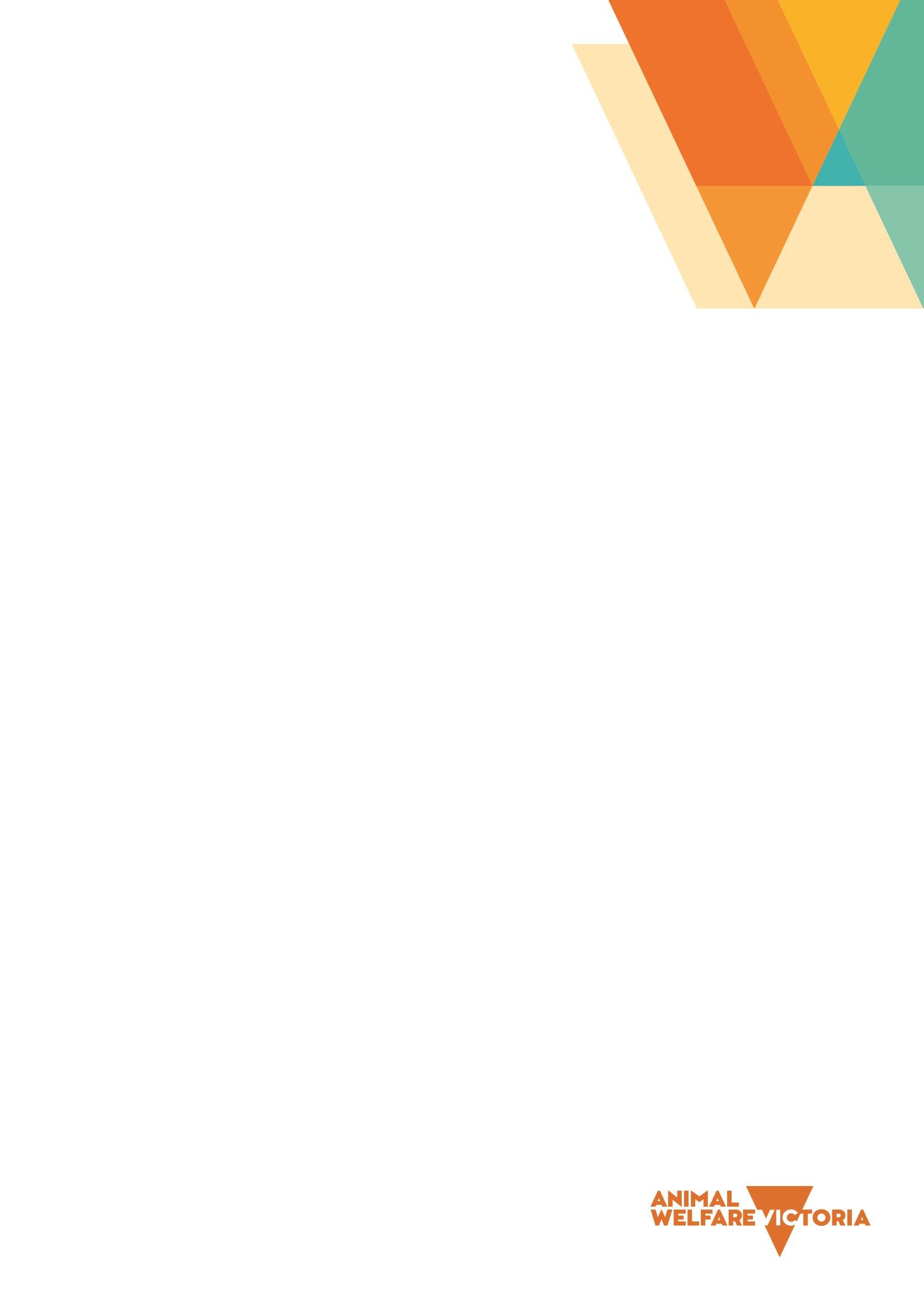 
Hệ thống Đăng ký Trao đổi Thú cưngHệ thống Đăng ký Trao đổi Thú cưng là gì?Hệ thống Đăng ký trao đổi thú cưng (PER) là một cơ sở dữ liệu trực tuyến nơi các cá nhân, tổ chức và doanh nghiệp có thể đăng ký số nguồn. Hệ thống này thúc đẩy việc nuôi thú cưng có trách nhiệm và cải thiện khả năng truy xuất nguồn gốc của chó và mèo ở Victoria.Kể từ ngày 1 tháng Bẩy năm 2019, các quảng cáo để bán, đổi chủ hoặc cho đi chó hoặc mèo phải có đăng số chíp vi mạch của mỗi động vật và số nguồn duy nhất từ PER.PER giới thiệu mức độ truy xuất nguồn gốc của chó, mèo, chó con và mèo con được bán hoặc cho ở Victoria chưa từng có trước đây.Số nguồn (source number) là gì?Số nguồn:nhận diện một cá nhân, nhà tạo giống, doanh nghiệp hoặc tổ chức được tạo ra khi một cá nhân đăng ký thú cưng với Hệ thống PER được tự động phân bổ cho các doanh nghiệp chăn nuôi trong nước (DAB) và tự nguyện đăng ký người chăm sóc nuôi dưỡng sau khi đăng ký với hội đồng thành phố. Số nguồn không phải là số chíp vi mạch.Số chíp vi mạch là một hình thức nhận dạng vĩnh viễn được cấy vào cơ thể động vật. Số này cung cấp thông tin chi tiết về quyền sở hữu động vật cá nhân.Khi nào cần có số nguồn?Cần phải có số nguồn trong bất kỳ quảng cáo nào để bán, đổi chủ hoặc mang cho chó hoặc mèo.Sẽ cần phải có số nguồn của nhà tạo giống của bất kỳ con chó hay mèo nào, hoặc số nguồn của chuồng thú của hội đồng thành phố, nơi trú ẩn của động vật, cửa hàng bán thú cưng hay người chăm sóc nuôi dưỡng là chủ của thú cưng khi cấy số chíp vi mạch vào chó hoặc mèo sinh sau ngày 1 tháng 7 năm 2020. Trong trường hợp không biết chi tiết của nhà tạo giống, các chuồng thú và nơi trú ẩn sẽ cần sử dụng số nguồn của riêng họ khi cấy chíp vi mạch mới vào chó hay mèo họ đang chăm sóc. Vậy thú cưng vẫn cần có số chíp vi mạch phải không?Đúng, bắt buộc tất cả chó và mèo ở Victoria phải được cấy chíp vi mạch trước khi bán hoặc cho đi. Động vật cũng phải được gắn chíp vi mạch trước khi được đăng ký bởi hội đồng thành phố. Các yêu cầu mới khi gắn chíp vi mạch cho chó hoặc mèo ở Victoria là gì? Số nguồn của người nhân giống bất kỳ chó hoặc mèo, hoặc số nguồn của chuồng thú hội đồng thành phố, nơi trú ẩn động vật, cửa hàng thú cưng hoặc người nuôi dưỡng động vật sẽ được yêu cầu khi cấy vi mạch vào chó hoặc mèo sinh sau ngày 1 tháng 7 năm 2020.Khi quảng cáo thú cưng vẫn cần số chíp vi mạch phải không? Đúng, vẫn sẽ áp dụng quy định hiện hành về yêu cầu có số chíp vi mạch khi quảng cáo tất cả chó, mèo, chó con và mèo con. Khi quảng cáo thú cưng vẫn cần số đăng ký DAB và tên hội đồng thành phố phải không? Không. Số đăng ký DAB và tên hội đồng thành phố không còn cần thiết nữa. Tôi có thể sử dụng thẻ thành viên của Hội Chó Victoria hoặc một tổ chức áp dụng cho mèo thay cho số nguồn trong quảng cáo không?Không. Người nuôi chó giống của Hội Chó Victoria hoặc tổ chức áp dụng cho mèo cần đăng ký với PER như một người tạo giống tiêu khiển và sử dụng số nguồn duy nhất của họ trong quảng cáo. Có phải trả lệ phí để đăng ký với Hệ thống Đăng ký Trao đổi Thú cưng hay không?Từ ngày 1 tháng Bẩy năm 2021, lệ phí hàng năm là 22.50 đô la. Có thể trả tiền trực tuyến, trên điện thoại, qua BPAY hoặc tại Bưu điện ÚcLệ phí này dự định áp dụng vào năm 2020, tuy nhiên, do tác động của coronavirus (COVID-19), Chính phủ Victoria đã miễn lệ phí hàng năm cho đến ngày 1 tháng Bẩy năm 2021.Số nguồn có giá trị trong 12 tháng và có thể được gia hạn hàng năm.DAB và người chăm sóc nuôi dưỡng đã đăng ký với hội đồng thành phố không phải trả phí vì hội đồng đã đăng ký rồi. Số nguồn của họ là hợp lệ miễn là việc đăng ký với hội đồng thành phố là hợp lệ. Làm cách nào để kiểm tra xem người bán có số nguồn hợp lệ hay không? Các thành viên của cộng đồng có thể xem thông tin cụ thể trên hệ thống PER. Thông tin bao gồm số nguồn và tên hội đồng thành phố của người quảng cáo.Số đăng ký DAB và tên các tổ chức và số thành viên của họ cũng có thể thấy được.Người mua tiềm năng được khuyến khích kiểm tra tính hợp lệ của người bán bằng cách tìm kiếm số nguồn của người quảng cáo trên PER trước khi họ nhận chó, mèo, chó con hoặc mèo con. Tôi có cần số nguồn không nếu tôi dự định đổi chủ cho chó, mèo, chó con hay mèo con? Bất cứ ai quảng cáo để đổi chủ hoặc cho đi chó, mèo, chó con hoặc mèo con cần phải đăng ký trên PER và ghi số nguồn của họ trên bất kỳ quảng cáo nào, kể cả trên mạng xã hội.Những người đang đổi chủ hoặc cho đi chó hoặc mèo mà không quảng cáo không cần số nguồn từ PERTôi có cần số nguồn không nếu tôi chưa bao giờ quảng cáo chó con hoặc mèo con của tôi? Có. Tất cả các nhà nhân giống đều phải bao gồm số nguồn của họ như là thông tin nhận dạng theo quy định khi gắn chíp vi mạch cho thú vật được sinh ra sau ngày 1 tháng Bẩy năm 2020. Liệu Hệ thống Đăng ký Trao đổi Thú cưng có gây khó khăn cho tôi khi tôi mua hoặc bán chó hay mèo không?Không, đăng ký với PER là một quá trình đơn giản dễ dàng.Hệ thống PER sẽ cải thiện khả năng truy xuất nguồn gốc và giúp người mua tiềm năng dễ dàng biết rằng thú cưng của họ có nguồn gốc hợp lệ. Quý vị không cần số nguồn để giao nộp thú vật cho tổ chức cứu hộ, nơi trú ẩn hoặc chuồng thú. Đăng ký trao đổi thú cưng sẽ được thực thi như thế nào?Việc đăng quảng cáo mà không có số vi mạch hợp lệ và số nguồn là hành vi phạm pháp.Các nhà quảng cáo bán hoặc cho chó, mèo, chó con và mèo con và những quảng cáo không tuân thủ quy định đăng bị coi là vi phạm. Hình phạt sẽ được áp dụng.Cơ quan phúc lợi động vật Victoria có một nhóm tuân thủ chuyên biệt để theo dõi việc tuân thủ các yêu cầu quảng cáo mới. Hội đồng địa phương và các nhân viên RSPCA Victoria cũng được ủy quyền để thực thi các yêu cầu của PER. Làm thế nào để trình báo một quảng cáo thú cưng khả nghi hoặc không tuân thủ quy định? Có thể trình báo các quảng cáo này thông qua Hệ thống PER và Cơ quan Phúc lợi Động vật Victoria sẽ điều tra.Tôi có thể đăng ký với Hệ thống PER như thế nào?Quý vị có thể đăng ký vào PER thông qua Trang mạng của Cơ quan Phúc lợi Động vật Victoria.Hệ thống PER cho phép đăng ký trên nhiều thiết bị trực tuyến khác nhau. Giấy đăng ký cũng có sẵn. Để có các bản sao của mẫu giấy đăng ký, xin vui lòng liên hệ 136 186 hoặc email per@agriculture.vic.gov.au.  Tôi có cần số nguồn nếu tôi muốn bán thú cưng không phải là chó hay mèo không?Không. Chỉ cần phải có số nguồn khi quảng cáo để bán, đổi chủ hoặc cho đi chó, mèo, chó con hoặc mèo con.Các yêu cầu quảng cáo mới không áp dụng cho các vật nuôi khác bao gồm thỏ, chồn, chuột lang, chuột bạch, chuột nhắt, chim, cá, bò sát và ngựa. Để biết thêm thông tin Truy the Trang mạng của Cơ quan Phúc lợi Động vật Victoria hoặc gửi email tới per@agriculture.vic.gov.au hoặc gọi số 136 186. 